Ebchester CE Primary School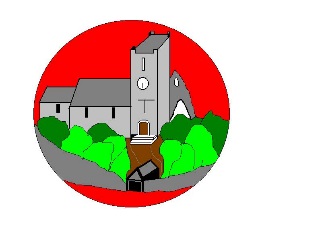 Higher Level Teaching Assistant - Grade 7Person Specification and Criteria for Selection         CATEGORY         ESSENTIAL         DESIRABLE    METHOD OF ASSESSMENTAPPLICATIONWell-structured Durham LA application form and supporting statement indicating suitability for the post. This should include practical examples of successes Fully supported in referenceApplicationInterviewReferencesQUALIFICATIONS   HLTA statusGCSE or equivalent in English and Mathematics at grade C or aboveRelevant CPDWillingness to undertake further training Counselling QualificationApplicationKNOWLEDGE & EXPERIENCEDemonstrate an ability to meet the learning and emotional needs of pupilsKnowledge of HLTA StandardsDemonstrate an understanding of effective questioning and effective feedbackKnowledge of ‘Keeping Children Safe in Education’ 2020Experience of planning and leading small group intervention sessionsApplicationInterviewReferencesSKILLS & APTITUDESAble to make and maintain excellent relationships with children, parents and carers, colleagues and outside agency staff.Excellent communicator in both spoken and written English.Demonstrate the positive values, attitudes and behaviour they expect from children and young peopleGood working knowledge of all national curriculum subjects at KS2 levelAbility to demonstrate consistently good to outstanding standards of classroom practice Able to plan creative and exciting learning opportunities which engage all children including those with SEND.Knowledge and compliance with policies and procedures relevant to child protection and health and safety.An understanding of and commitment to safeguarding and the welfare of children.Strong behaviour management skillsA commitment to promoting inclusion, where practice and provision embraces equality and diversity for allDemonstrate a commitment to collaborative and cooperative working with colleaguesWillingness to support extra-curricular activitiesApplicationInterviewReferences PERSONAL ATTRIBUTESAble and willing to support the Christian ethos of the school.Caring and sensitive to the needs of children and their parents/carers.Skilled and creative in the delivery of the curriculumAbility to work as part of a team.Positive and enthusiastic approach.Willingness to be involved in all aspects of school life.A good sense of humourCommitment to professional development.Application  InterviewReferences 